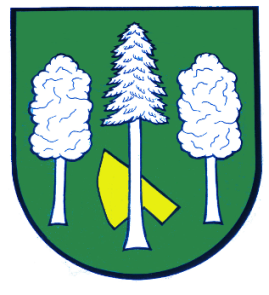 Hlášení ze dne 30. 03. 20221) Firma JUKKA bude v sobotu 02. 04. 2022 od 14:00 do 14:30 hodin u bývalého obchodu prodávat stromky a keře k jarní výsadbě.Více informací najdete na letácích ve Vašich poštovních schránkách. 2) Drůbežárna Prace bude v pátek 01. 04. 2022 ve 12:30 hodin u obecního úřadu prodávat: roční slepice za 100 Kč, mladé kuřice a chovné kohouty za 210 Kč, brojlerová kuřata, káčata, housata, krmivo pro nosnice a králíky za 150 Kč a vitamínové doplňky.Dále pak bude vykupovat králičí kožky - cena 15 Kč/ks.3) Žádáme občany, aby nepálili odpad ze zahrad, ale využili kontejnery na bioodpad, které jsou rozmístěny po obci.